Child and Adult Care Food Program (CACFP)
Online Training Modules 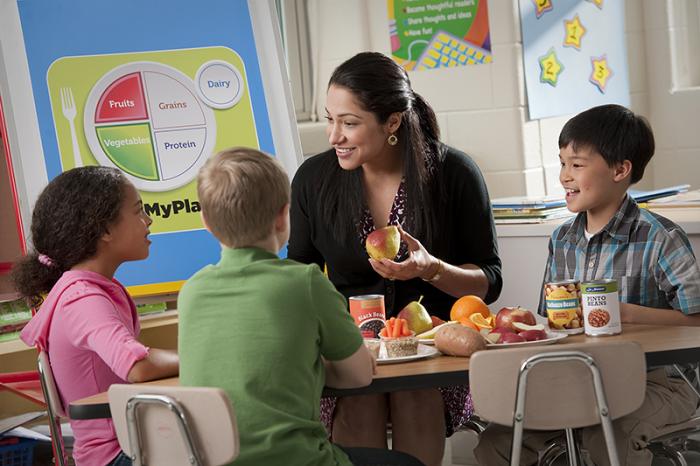 Nebraska Team Nutrition is providing additional training for CACFP centers and day care homes to support them in providing healthy, balanced meals and snacks to the children and adults they serve.FREE APPROVED TRAININGTopics covered: Whole Grain-Rich, Meats and Meat/Alternates, Milk, Fruits and Vegetables, Breakfast, Snacks, Infant Feeding, Nutrition Facts Labels, and moreCan be completed on your own timePractice implementing menu changesCertificate upon completion of each modulePlease follow the links below to access the modules developed by Team Nutrition Contact Christy Burger with questionscburger2@unl.edu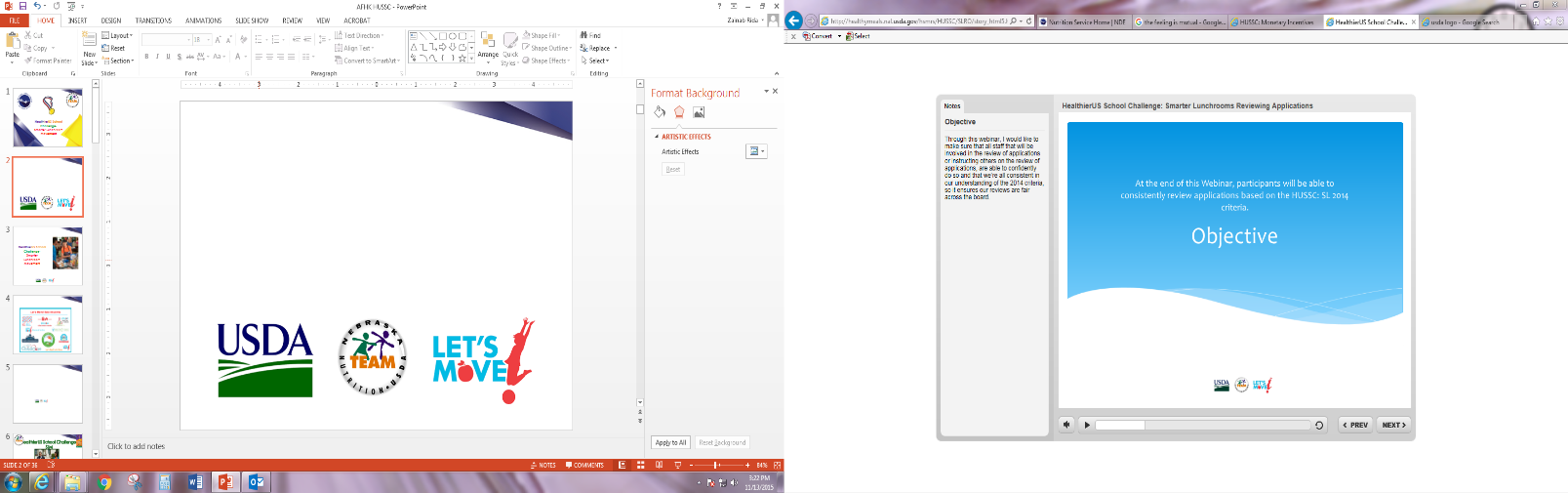 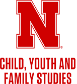 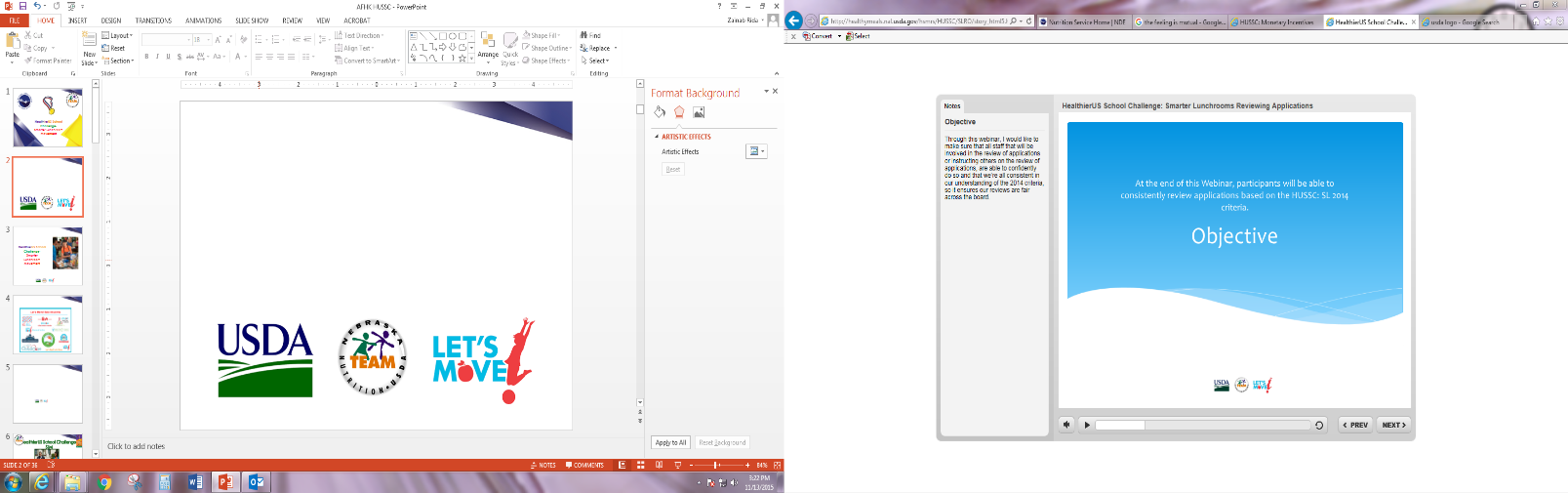 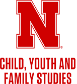 Nebraska Department of Education Website
https://moodle.education.ne.gov/course/index.phpNutrition Services
Team Nutrition
CACFPTopic                      CACFP Module ObjectivesWhole GrainsReview the CACFP meal pattern requirements for grainsIdentify whole grains and whole grain richExplain the benefits of whole grainsDiscuss grain based desserts and breakfast cereal sugar requirementsPractice adding whole grain rich items into the CACFP menuFruit and VegetablesIdentify the updated meal pattern requirements for fruits and vegetablesExplain the benefits of including fruits and vegetables in CACFP menuPractice incorporating fruits and vegetables into meals and snacks MilkIdentify the updated meal pattern requirements for milkDescribe the nutrients in milk and the benefits of milk and in the young child's dietIdentify milk substitutions and practice incorporating milk and milk substitutionsMeat and Meat AlternatesReview updated meat and meat alternates requirementsIdentify nutrients found in and the benefits of meats and meat alternatesIdentify different types of meat and meat alternatesPractice incorporating meat and meat alternate and review best practicesNutrition Facts LabelIdentify the basic information required on a food labelIdentify the new nutrition facts labelPractice navigating the new and existing NFL; calculating serving sizes, sugar limits etc. SnacksReview snack requirements for infants and childrenLearn the importance of healthy snacks and tips for introducing new foods at snackDiscuss healthy snack ideas and practice adding healthy snacks in your CACFP menuBreakfastReview the importance of breakfast and breakfast requirements for infants and childrenReview breakfast cereal and yogurt sugar limits and practiceExplain substituting meat and meat alternates in place of grains at breakfastInfant Meal PatternReview the updated infant meal pattern and the new infant age groupsExamine the importance of breastfeedingIdentify developmental readiness for introducing new foods to infantsReview the importance of working with parents on food introductionFarm to PreschoolExplain what is Farm to Preschool and the benefitsReview how the new meal pattern supports Farm to Preschool and allowable expenses Practice using the new NDE Farm to Preschool webpage